ОСП МБДОУ детский сад №8»Звездочка» - детский сад «Солнышко»СЦЕНАРИЙ, ПОСВЯЩЕННЫЙ ДНЮ МАТЕРИ« МАМА – МОЕ СОЛНЫШКО»
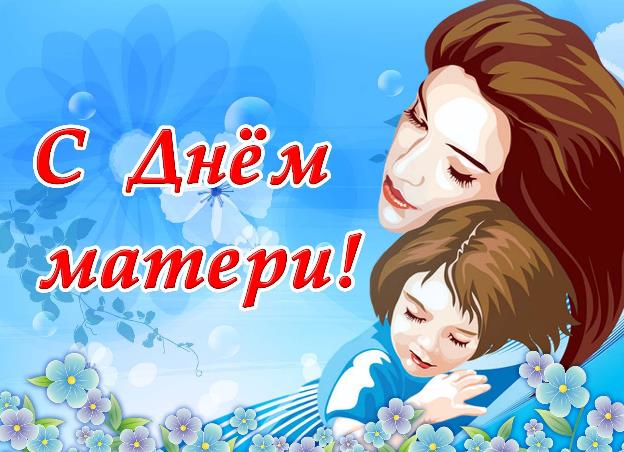                                                              Подготовили и провели: Гребенникова С.М.Елистратова С.В.           Сценарий праздника посвященный  Дню Матери.Цель: создать праздничное настроение, способствовать становлению положительных детско-родительских отношений.
Задачи:
1. Развивать физические качества детей: силу, ловкость, ориентировку в пространстве, координацию движений, быстроту, равновесие.
2. Развивать эмоциональную и нравственную сферу ребёнка.
3. Воспитывать любовь и уважение к матери и побуждать детей сделать приятное маме своими стихами, песнями, танцами.
Ведущая.  Дорогие мамы, мамочки! Уважаемые гости! Разрешите поздравить Вас с замечательным днём, Днём Матери! И пожелать вам лет до 100 прожить и не стариться, Внуков, правнуков растить и никогда не печалиться. У нас сегодня день особый, Праздник наших милых мам! Этот праздник, нежный самый, В ноябре приходит к нам. На свете добрых слов немало, Но всех добрее и важней одно: Из двух слогов простое слово: «Мама» И нету слов дороже, чем оно.      Все, что окружает тебя в этом мире, начинается с мамы.Люблю тебя, мама, за что, я не знаю.Наверно, за то, что живу, и мечтаю,И радуюсь солнцу и светлому дню,За это, родная, тебя я люблю.За небо, за ветер, за воздух вокруг!Люблю тебя, мама,Ты — лучший мой друг!В последнее воскресенье ноября в России отмечают День матери. Этот праздник существует и в других странах мира. Только в каждой стране своя дата его проведения. Вы скажете: «А как же 8 марта?». 8 марта — это Международный женский день. Конечно же, его никто не отменял. Просто, в отличие от праздника 8 марта, в День матери поздравления принимают только мамы, а не все представительницы женского пола.Что ж, все готово к празднику!Так чего ж мы ждем?Мы сейчас для мамочкиСтихи свои прочтем.Люблю я маму больше всех,
Люблю её веселый смех
И добрых рук её тепло.
Мне с мамочкой всегда светло!
Мамочки любимые,
Поздравляем с праздником!
Вы у нас красивые
И такие разные.

Дарим вам объятия,
Песни и стихи,
Солнцем пусть наполнятся
Осенние деньки!
Маму нежно поздравляем
И от всей души желаем
Никогда не унывать
И, как солнышко, сиять!
Как солнышко, ты светлая,
Как облака, ты мягкая,
Как перышко, ты нежная,
Как ягодка, ты сладкая.

Как океан, ты сильная,
Как звездочка — красивая,
Как небеса — ванильная,
Ты — мамочка любимая!
Мамочка, мамулечка,
Самая любимая.
Будь всегда здоровая,
Будь всегда счастливая.

Поздравляю, мамочка,
С праздником тебя!
Обнимаю, милая,
Всей душой любя.
Мама — это радость, смех,
Мама мне дороже всех,
Крикну я на всю планету:
«Лучше моей мамы нету!»Маленький букетик,
Но с большой душой
Я несу мамуле,
Я — уже большой!

«С праздником, родная!» ―
Тихо говорю,
Я тебя, мамуля,
Сильно так люблю!
Мамочку мою я
Больше всех люблю
И на этот праздник
Ей стишок дарю.

Самая красивая,
Самая любимая,
Будь же ты всегда-всегда
Самая счастливая!Мамы наши дорогие,
Любим, ценим вас, родные.
Лучшего всего желаем
И с Днем мамы поздравляем!Мамочки любимые,
Поздравляем с праздником!
Вы у нас красивые
И такие разные.

Дарим вам объятия,
Песни и стихи,
Солнцем пусть наполнятся
Осенние деньки!Люблю я маму больше всех,
Люблю её веселый смех
И добрых рук её тепло.
Мне с мамочкой всегда светло!
Мамочку мою я
Больше всех люблю
И на этот праздник
Ей стишок дарю.Бахар: Моя мама лучше всех!У нее веселый смех,Мама умная такая,Мама все на свете знает!Что ни спросишь – даст ответ.Сколько на небе планет?Утром что едят мартышки?Носят ли слоны штанишки?Когда вырасту большая,Много книжек прочитаю,Чтоб как мама умной стать, И на всё ответы знатьГриша: Мама и Родина очень похожи:Мама красивая , Родина Тоже!Вы присмотритесь у мамы глазаЦвета такого же, как небеса!Марк: Из цветной бумагиВырежу кусочек.Из него я сделаюМаленький цветочек.Мамочке подарокПриготовлю я.Самая красиваяМама у меня!Хабиб: Для мамы своей я весь мир подарюВедь маму свою, я безумно люблюОна для меня лучше всех на планете
Теперь за мамулю, только я ведь в ответе!Ведущий: Мама - это огромное окно в мир. Она помогает малышу понять красоту леса и неба, луны и солнца, облаков и звезд... Мамины уроки - на всю жизнь. Жизнь каждого из нас в детстве складывается из маленьких, порой незаметных крупинок маминой нежности и заботы.Дети исполняют песню (Мама мое солнышко )Ведущая.Здорово! А вы с мамами часто обнимаетесь? Давайте мы сейчас пообнимаемся!
Ведущая: Дети, вставайте в круг, А теперь мамы тоже вставайте в круг.Игра «Игралочка - обнималочка»Дети и мамы образуют два круга: мамы – большой круг, а дети внутри – маленький. Под музыку дети и мамы идут противоходом, держась за руки. Как только музыка смолкнет, дети бегут к своим мамам, крепко их обнимают.Ведущая: Наши мамочки красивы!!! Стройные, милые! Слкдующий конкурс для Вас!Конкурс «Стройная талия»Мамы выходят в центр зала и крутят обруч. Кто дольше его удержит (3 раза).Ведущая: Дорогие мамочки, а сейчас для ребята приготовила прекрасный танец!Танец «Доброта на ладошке»
Ведущая.Вы отлично танцевали,Поиграть нам не пора ли?Проводится конкурс «Веникобол».Оббегают конусы змейкой ведя шарик веником Ведущая.Теперь пора вернуть внимание:Продолжим наши соревнования.Мамы, кто тут сильный, ловкий?Покажите нам сноровку!Этот конкурс мы приготовили специально для мамочек. Конкурс называется «Собери ребенка в сад».Проводится конкурс для мам « Собери ребенка в сад».Участвуют 2 мамы. Кто из мам быстрее оденет ребенка в сад.Ведущая.Нам надо праздник продолжать,Будем петь, плясать, играть.Ребята очень старались!И мамы все заулыбались,Значит, мы не зря старались.Чтоб совсем развеселить,На танец  их надо пригласить.Дети приглашают мам на «Мамочка красавица», музыка и движения по выбору музыкального руководителя.Ведущая.Теперь вниманье, детвора:У меня еще игра.Я сейчас хочу узнать:Кто любит мамам помогать?Проводится игра «Накорми маму».Для этой игры понадобятся 2 баночки йогурта, 2 чайные ложечки, 2 салфетки.Участвуют две пары. Мамы, садятся спиной друг к другу, боком к зрителям. Ребенок садится на стульчик напротив мамы. В руках у него баночка йогурта и ложечка. По сигналу дети начинают аккуратно кормить свою маму. Побеждает пара, которая съест йогурт первой.Ведущая: Все вместе шутили, дурачились, пора нам узнать, какие мы серьезные и вежливые!Игра «Урок вежливости»
Участники – дети и мамы, отвечают хором.
Необходимо продолжить:
Растает даже ледяная глыба
От слова теплого... (спасибо)
Зазеленеет старый пень,
Когда услышит... (добрый день).
Если больше есть не в силах
Скажем маме мы... (спасибо)
Мальчик вежливый и развитый
Говорит при встрече... (здравствуйте).
Когда нас бранят за шалости,
Говорим... (простите, пожалуйста).
И во Франции, и в Дании –
На прощанье говорят...Ведущая.Для мамочек милых мы сегодня старались,Мы пели, плясали, шутили, смеялись.И в зале весна наступила у нас,От теплых улыбок, сияния глаз.Любите своих матерей!Любите красивых, и добрых,И просто родных, без затей,Любите и строгих, суровых.Любите их просто так,Без всякого оправданья.Без матери жизнь — пустяк,А мама для нас — мирозданьеВедущая: Ребята,  Наступило время подарков, что мы подарим Маме!Мы подарок маме
Покупать не станем –
Приготовим сами.
Своими руками.Дети дарят мамам свои поделки.
Воспитатель: В завершении нашего мероприятия позвольте мне прочесть вам стихотворениеБерегите друг друга - добротой согревайте
Берегите друг друга - обижать не давайте
Берегите друг друга - суету позабудьте
И в минуты досуга - рядом вместе побудьте!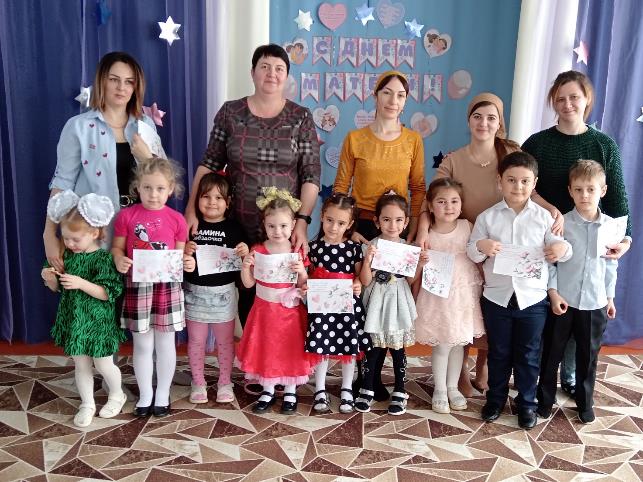 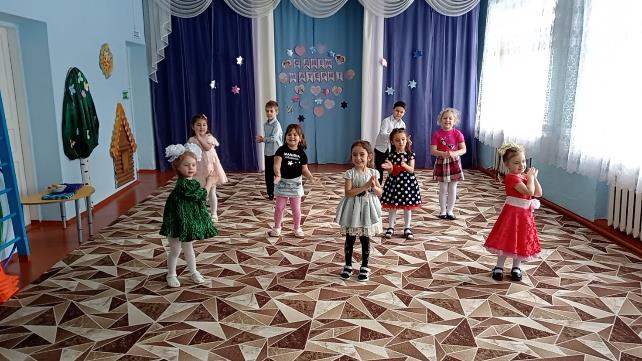 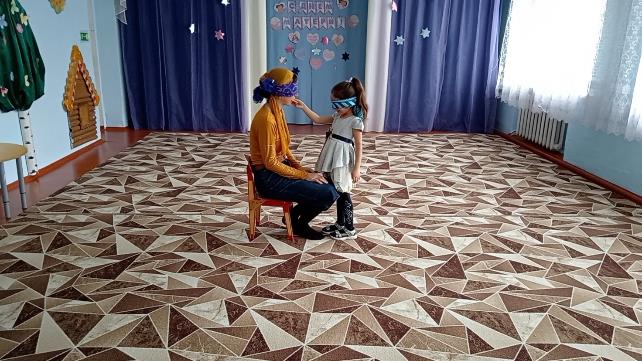 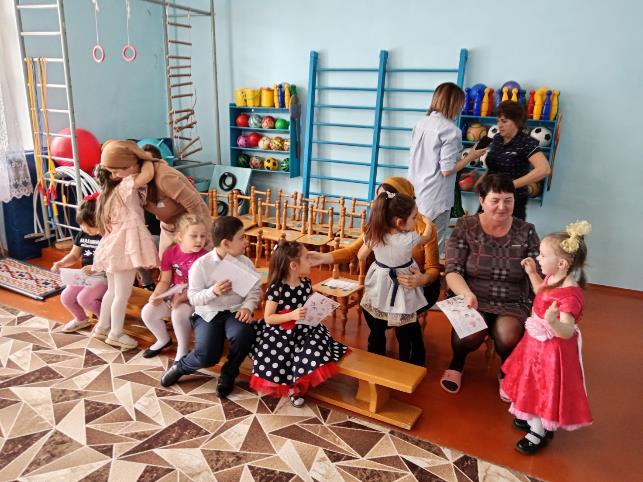 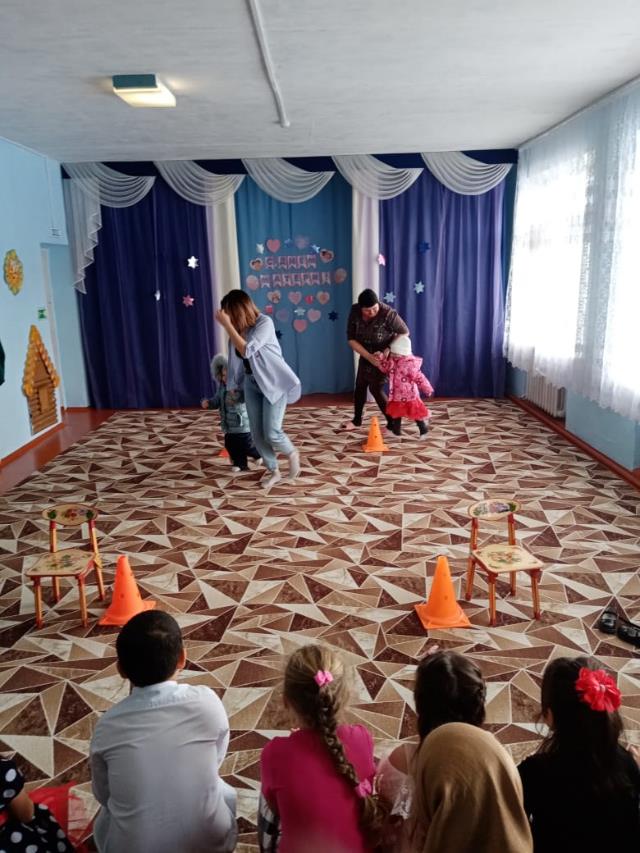 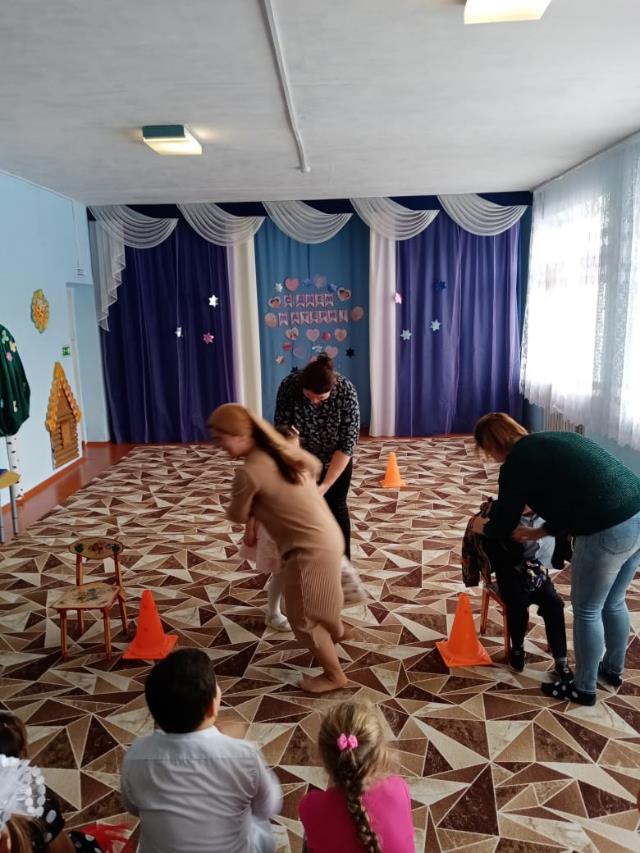 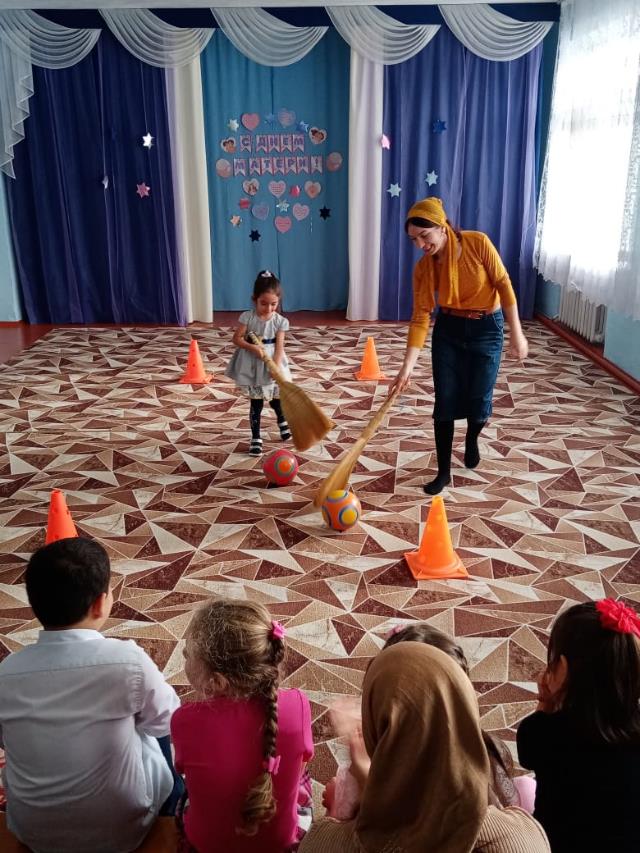 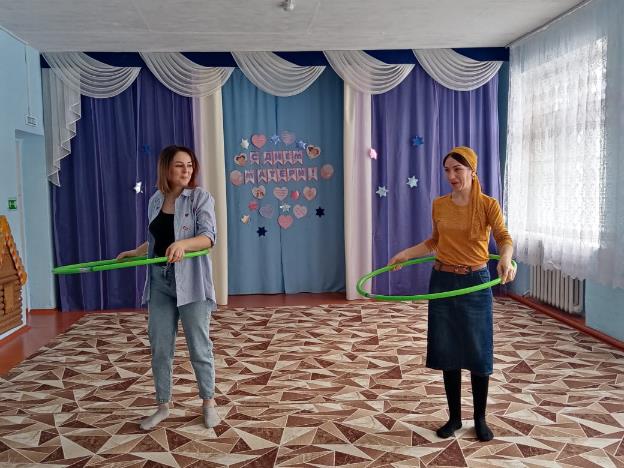 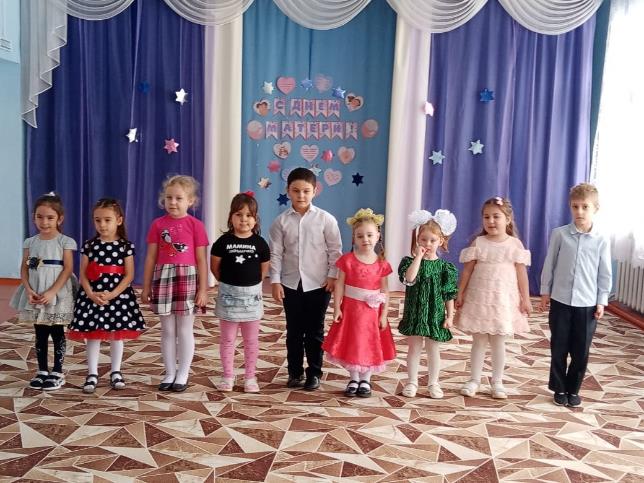 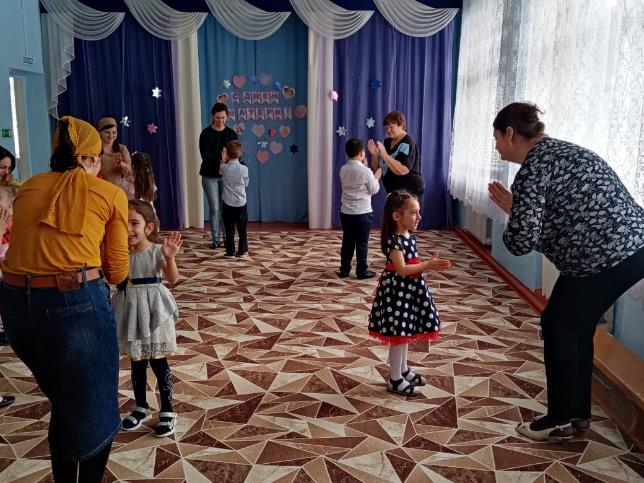 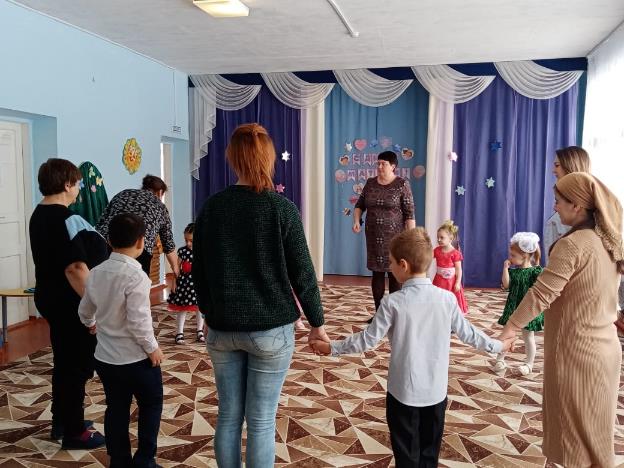 